Pielikums Nr.1VENTSPILS PILSĒTAS DOMEIIESNIEGUMS dalībai “VENTSPILS PILSĒTAS  SVĒTKI” Lūdzu atļaut veikt ielu tirdzniecību Ventspils pilsētas administratīvajā teritorijā:   Lielais laukums   Kuldīgas iela   Reņķa dārzs  Ostas ielaParedzētais tirdzniecības laiks: Realizējamo preču grupas (īss apraksts):SASKAŅOTS ar pasākuma rīkotāju par tirdzniecības veikšanu pasākuma norises laikā un vietā, ja tirdzniecība paredzēta attiecīgā pasākuma norises laikā un vietā: _____________ ______________________.SASKAŅOTS ar nekustamā īpašuma īpašnieku vai tiesisko valdītāju – privātpersonu, valsts vai pašvaldības īpašumā esošā nekustamā īpašuma valdītāju par paredzēto tirdzniecību, ja tā tiks veikta attiecīgajā nekustamajā īpašumā: _________________ ________________.Pielikumā:Saimnieciskās darbības reģistrāciju apliecinoša dokumenta kopija – 1 eks., 1 lp;Fiziskās personas apliecinājums, ka tā neveic saimniecisko darbību vai var nereģistrēties kā saimnieciskās darbības veicējs – 1 eks., ____ lp;Licencējamo komercdarbības veidu veikšanai izsniegtās licences - ____ eks., ____ lp./fiziska persona – vārds, uzvārds; juridiska persona – nosaukums//personas kods; reģistrācijas nr.//adrese, kontakttel.//e-pasts//datums/  07.08.2021./datums/Iesniegumu iesniedz:/vārds, uzvārds, paraksts/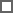 